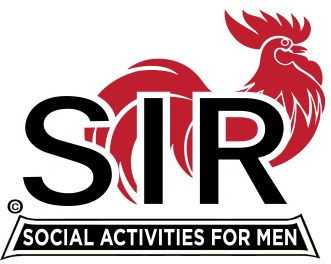 LAS TRAMPAS BRANCH 116BRANCH EXECUTIVE COMMITTEE MEETING MINUTESSeptember 19, 2022Big Sir Fred Wachowicz called the meeting to order at 9:15 AM.Secretary Paul Ramacciotti confirmed a quorum was present. The following members in attendance were:Executive Committee:		Big SIR - Fred Wachowicz		Little SIR - Roger Craig	Asst. Treasurer – Al Satake	Secretary - Paul Ramacciotti	Asst. Secretary - Alan Pope	Membership - Phil GoffDirectors:	Don Benioff	Dave Williams	Kevin DonahueArea Governor:  Michael BarringtonCommittee Chairmen:  Neil Schmidt, Don Schroeder, Dave Harris, Paul Russell, Harry Sherinian, Alex Lutkus and Robin Lemmo. Secretary’s Report:  Secretary Paul Ramacciotti asked if there were any changes or corrections to the August 23, 2022 Minutes as distributed.  There were none.  A motion was made to approve the Minutes by Phil Goff (seconded by Al Satake).  The motion was unanimously passed.Treasurer’s Report:Al Satake for Alan Fitzgerald reported:Branch Bank balance is currently $9,435.00, the same as last month.  Nothing else to report.Luncheon Report:Phil Goff for Mike Schneider reported:Summitted headcount for today’s luncheon is 95.In conjunction with Mike Schneider’s excellent record keeping, a concentrated effort was made by Phil and Roger Craig to contact members who no longer respond to inquiries.  The effort reduced active membership by nine to 183.  This list may be reduced by another 5-6 members once the dust settles.Fred Wachowicz reported:Invoicing members who fail to cancel lunch by the designated cut-off date will commence this month.  Phil Goff has drafted a cover letter to accompany the invoice.Payment will not be forced.  Fred Wachowicz will initiate the action from a list provided by Mike Schneider.Standing Reports: Recruitment:Don Schroeder reported:One application has been received from Jay Kellison.  Jim Briggs (Don Schroeder) is attending today’s luncheon as a guest for the second month in a row.  Two other people will also be attending as guests. Activities:   Fred Wachowitz for Mike Ward reported:Nothing new to report concerning most activities.A Dine-O-Sir event is scheduled for October 27th at La Fontaine Restaurant in Walnut Creek.The bridge group will be meeting at the Brass Door commencing in October while Diablo Country Club is being renovated.Alex Lutkus will summarize activities at the luncheon.Member Relations:David Harris reported:Nothing new to report.Publicity:Robin Lemmo for Al Farbman reported:Robin and Al have discussed different ways to get SIR information to the public.  Robin utilized the Next Door venue to organize an “information only” social event which attracted a lot of attention.  Robin will be meeting with four of the responders.    Fred Wachowicz reported:The State SIR leadership has decided to delete the restriction of having women participate in the SIR’s organization.  Each Branch will decide which direction to pursue.The topic of women participation should be included in the annual survey.Five to six people have been added to the Assessment Team which will meet in the next week or so. Effort is being made for activities to be shared with other branches.   COVID Compliance:   Kevin Donahue reported:Kevin made a motion that the requirement for COVID verifications and waivers be discontinued per the new State directive.  The motion was seconded (Don Benioff) and unanimously passed.Little SIR Report:Roger Craig reported:Guest Speaker:  Dr. Paul Freitas will be today’s speaker and he will be speaking on his many seaborne adventures and expeditions to the Artic and Antarctica.This month’s birthdays numbers 14.Miscellaneous Updates and New Business:Christmas Party:  December 14th is the date for the annual Christmas Party which will be held at Boundary Oak.  Total cost to be determined.  The event will be held from 5 pm to 10 pm.October Luncheon Vaccines:  After much discussion, it was decided not to pursue this venue.Volunteers Needed:  Recruiting Assistants, Speaker Team Member and Member Relations Assistants.Adjourn:There being no further business, the meeting adjourned at 10:10 AM.  The next meeting will be Monday, October 17, 2022.Respectively Submitted:Paul Ramacciotti, Secretary